ОБРАЗЕЦ ОФОРМЛЕНИЯ МЕТОДИЧЕСКОЙ РАЗРАБОТКИУДК 377…ЗАГЛАВИЕ Петрова Людмила Ивановна1,2Иванов Александр Владимирович11Организационная форма «Название организации»,улица, дом, город, индекс, страна.2Областное государственное автономное образовательное учреждениедополнительного профессионального образования«Белгородский институт развития образования»,ул. Студенческая, д. 14, г. Белгород, 308007, Российская ФедерацияПояснительная записка на русском языке, выстроенная в следующей логике (объем не более 1 страницы): обоснование актуальности методических материалов; краткое описание ожидаемого результата от использования методических материалов; обоснование особенностей и новизны предлагаемой работы в сравнении с другими подобными разработками, существующими в данной образовательной области.Ключевые слова: текст; текст; текст (5–10 слов, каждое слово или словосочетание отделяется от другого точкой с запятой).Технологическая карта урока.Приложения.Информация для цитирования: заполняется редакцией.TITLELyudmila I. Petrova1,2Alexander V. Ivanov11Institution name,house number, Street, city, index, country2Belgorod Institute of Education Development,14, Studencheskaya Str., Belgorod, 308007, RussiaПояснительная записка на английском языке, выстроенная в следующей логике: обоснование актуальности методических материалов; краткое описание ожидаемого результата от использования методических материалов; обоснование особенностей и новизны предлагаемой работы в сравнении с другими подобными разработками, существующими в данной образовательной области.Keywords: text; text; text (5–10 words, each word or phrase is separated by a semicolon).Технологическая карта урока.Приложения.Information for citation: filled in by the editors.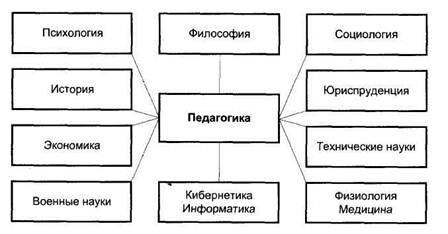 Рис. 1. Название рисункаТаблица 1Название таблицыЛитература(в алфавитном порядке, не менее 5 источников)Литература оформляется в соответствии с ГОСТ 7.0.100-2018 «Библиографическая запись. Библиографическое описание»; сокращения выполняются по ГОСТ Р 7.0.12-2011 «Библиографическая запись. Сокращение слов и словосочетаний на русском языке» и ГОСТ 7.11-2004 «Библиографическая запись. Сокращение слов и словосочетаний 
на иностранных европейских языках». 